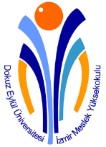 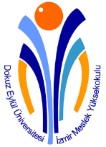 YÜKSEKOKULUMUZ 2022-2023 YAZ OKULU ARA SINAV TARİHLERİ AŞAĞIDA BELİRLENEN TARİHLER ARASINDA YAPILACAKTIR.TÜRK DİLİ 						1001    03/  08/   2023        :15: 00   B/K2/14TÜRK DİLİ 						1002 04/08/2023    :10:00  B/K2/14ATATÜRK İLKELERİ VE İNKLAP TARİHİ	1001 03/08/2023    :12:00  B/K2/15ATATÜRK İLKELERİ VE İNKLAP TARİHİ 	1002 03/08/2023    :13:00  BK2/15              